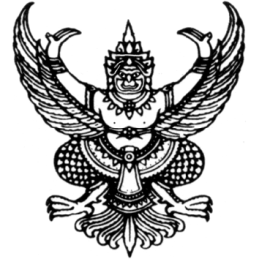 ประกาศสภาองค์การบริหารส่วนตำบลกรูดเรื่อง  ประชาสัมพันธ์ระเบียบวาระการประชุมสภาองค์การบริหารส่วนตำบลกรูดสมัยสามัญ   สมัยที่ 3  ครั้งที่ 2   ประจำปี ๒๕๕7------------------------------		ด้วยสภาองค์การบริหารส่วนตำบลกรูด  ได้กำหนดประชุมสภาฯ  สมัยสามัญ  สมัยที่ 3 ครั้งที่  2ประจำปี ๒๕๕7  ในวันที่ 25  สิงหาคม 2557  เวลา 10.30 น. ณ ห้องประชุมสภาองค์การบริหารส่วนตำบลกรูด  เพื่อพิจารณาเรื่องต่าง ๆ  ตามอำนาจหน้าที่ของสภาองค์การบริหารส่วนตำบล  โดยมีเรื่องที่จะนำเข้าสู่ที่ประชุมสภาฯ  ตามระเบียบวาระการประชุม  ดังนี้ระเบียบวาระที่  ๑		เรื่องที่ประธานแจ้งที่ประชุมทราบ 							                   1.1...............................................................................................   			          1.2 ……………………………………………………………………………………ระเบียบวาระที่  ๒		เรื่องรับรองรายงานการประชุมครั้งที่แล้ว๒.๑  รับรองรายงานการประชุมสภา อบต.กรูด  สมัยสามัญ  สมัยที่ ๓       ครั้งที่ ๑/2557   วันที่  ๘  สิงหาคม  2557ระเบียบวาระที่ ๓		กระทู้ถาม	-			      ไม่มี ระเบียบวาระที่ 4		เรื่องที่คณะกรรมการที่สภาท้องถิ่นตั้งขึ้นพิจารณาแล้วเสร็จ				4.1 ร่างข้อบัญญัติงบประมาณรายจ่ายประจำปีงบประมาณ พ.ศ. ๒๕๕๘    				      วาระที่  ๒ และ วาระที่ ๓ระเบียบวาระที่ 5		เรื่องที่เสนอใหม่ 				5.๑  ขออนุมัติกันเงินงบประมาณ ประจำปีงบประมาณ  พ.ศ. ๒๕๕๗   หมวด   				       ค่าครุภัณฑ์ที่ดินและสิ่งก่อสร้าง  ระเบียบวาระที่  6		เรื่องอื่น ๆ  (ถ้ามี)				๖.1   .............................................................................................................				๖.๒    ………………………………………………………………………………………………..-2-		ดังนั้น   เพื่อปฏิบัติให้เป็นไปตามระเบียบกระทรวงมหาดไทย ว่าด้วยข้อบังคับการประชุมสภาท้องถิ่น  พ.ศ. ๒๕๔๗   ข้อ ๒๔  จึงขอประชาสัมพันธ์ให้ประชาชนผู้สนใจเข้าร่วมรับฟังการประชุมสภาองค์การบริหารส่วนตำบลกรูด  สมัยสามัญ  สมัยที่ 3  ครั้งที่ 2  ประจำปี  ๒๕๕7   ในวันที่ 25  สิงหาคม  2557        เวลา 10.30 น.  ณ ห้องประชุมสภาองค์การบริหารส่วนตำบลกรูด		จึงประกาศให้ทราบโดยทั่ว กัน				ประกาศ  ณ  วันที่  25    เดือนสิงหาคม  พ.ศ.  ๒๕๕7						          ประสิทธ์  ขุนศรี				 		   (นายประสิทธิ์   ขุนศรี)				           ประธานสภาองค์การบริหารส่วนตำบลกรูด